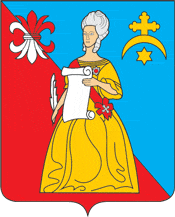        АДМИНИСТРАЦИЯ               Городского поселения «Город Кремёнки»Жуковского района Калужской областиПОСТАНОВЛЕНИЕг.Кремёнки«16»_апреля  2018                                                                                                №         56      -п                              О внесении изменений в Постановлениеот 21 ноября 2016 г. № 161-п«О мерах по приспособлениюжилых помещений и общегоимущества в многоквартирном домес учетом потребностей инвалидов на территории муниципальногообразования городского поселения«Город Кременки»На основании статей 12 и 15 Жилищного кодекса Российской Федерации, Постановления Правительства Российской Федерации от 09 июля 2016 г. № 649 «О мерах по приспособлению жилых помещений и общего имущества в многоквартирном доме с учетом потребностей инвалидов» Администрация городского поселения «Город Кременки»ПОСТАНОВЛЯЕТ:1.Внести изменения в Постановление от 21 ноября 2016 г. № 161-п «О мерах по приспособлению жилых помещений и общего имущества в многоквартирном доме с учетом потребностей инвалидов на территории муниципального образования городского поселения «Город Кременки».2. Утвердить приложение № 1 к Постановлению «План мероприятий по приспособлению жилых помещений инвалидов и общего имущества в многоквартирных домах, в которых проживают инвалиды, с учетом потребностей инвалидов и обеспечения условий их доступности для инвалидов» в новой редакции (прилагается).3. Пункт 3 Постановления изложить в следующей редакции:«3. Утвердить муниципальную комиссию в составе:Председатель: зам. Главы Администрации ГП «Город Кременки» Г.Л. ФедоровЗаместитель председателя: зам. Главы Администрации ГП «Город Кременки»  А.А. ПрисечкинСекретарь: главный специалист Администрации ГП «Город Кременки» Левченко И.В.Члены комиссии: Главный архитектор Администрации ГП «Город Кременки» Зайцева Е.П.         Главный специалист Администрации ГП «Город Кременки» Рыбкина Е.В.Ведущий эксперт Администрации ГП «Город Кременки» Чижова Л.Г.Заведующая ОСЗН Богданова В.В.Председатель Общества инвалидов Ларина Л.И. (по согласованию)         Директор ООО Жилищник» Сдобников Ю.В.  (по согласованию)»Глава Администрации городского поселения«Город Кременки»                                                                                    Т.Д. Калинкина                           								  Приложение № 1                Утвержденыпостановлением Администрациигородского поселения «Город Кременки»от    16.04. 2018 г. 56-пПЛАН  МЕРОПРИЯТИЙ ПО ПРИСПОСОБЛЕНИЮ ЖИЛЫХ ПОМЕЩЕНИЙ ИНВАЛИДОВ  И ОБЩЕГО ИМУЩЕСТВА В МНОГОКВАРТИРНЫХ ДОМАХ, В КОТОРЫХ ПРОЖИВАЮТ ИНВАЛИДЫ, С УЧЕТОМ ПОТРЕБНОСТЕЙ ИНВАЛИДОВ И ОБЕСПЕЧЕНИЯ УСЛОВИЙ ИХ ДОСТУПНОСТИ ДЛЯ ИНВАЛИДОВ1. Обследование жилого помещения инвалида и общего имущества в многоквартирном доме, в котором проживает инвалид,  в целях оценки приспособления жилого помещения инвалида и общего имущества в многоквартирном доме, в котором проживает инвалид, с учетом потребностей инвалида и обеспечения условий их доступности для инвалида, а также оценки возможности их приспособления с учетом потребностей инвалида в зависимости от особенностей ограничения жизнедеятельности, обусловленного инвалидностью лица, проживающего в таком помещении, проводится  в соответствии с планом мероприятий по приспособлению жилых помещений инвалидов и общего имущества в многоквартирных домах, в которых проживают инвалиды, с учетом потребностей инвалидов и обеспечения условий их доступности для инвалидов (далее - план мероприятий) и включает в себя:а) рассмотрение документов о характеристиках жилого помещения инвалида, общего имущества в многоквартирном доме, в котором проживает инвалид (технический паспорт (технический план), кадастровый паспорт и иные документы);б) рассмотрение документов о признании гражданина инвалидом, в том числе выписки из акта медико-социальной экспертизы гражданина, признанного инвалидом;в) проведение визуального, технического осмотра жилого помещения инвалида, общего имущества в многоквартирном доме, в котором проживает инвалид, при необходимости проведение дополнительных обследований, испытаний несущих конструкций жилого здания;г) проведение беседы с гражданином, признанным инвалидом, проживающим в жилом помещении, в целях выявления конкретных потребностей этого гражданина в отношении приспособления жилого помещения;д) оценку необходимости и возможности приспособления жилого помещения инвалида и общего имущества в многоквартирном доме, в котором проживает инвалид, с учетом потребностей инвалида и обеспечения условий их доступности для инвалида.  Приложение № 1                Утвержденыпостановлением Администрациигородского поселения «Город Кременки»от     16.04. 2018 г.56-пНаименование мероприятияСроки исполненияОтветственные исполнители1.Проведение беседы с гражданином, признанным инвалидом, проживающим в жилом помещении, в целях выявления конкретных потребностей этого гражданина в отношении приспособления жилого помещения и проведение визуального осмотра жилого помещения инвалида, общего имущества в многоквартирном доме, в котором проживает инвалидежегодноЛевченко И.В.Богданова В.В.Сдобников Ю.В. (по согласованию)Ларина Л.И. (по согласованию)Зайцева Е.П.Рыбкина Е.В.2. Проведение технического осмотра жилого помещения инвалида, общего имущества в многоквартирном доме, в котором проживает инвалидежегодноСдобников Ю.В.Присечкин А.А.3.Рассмотрение документов о характеристиках жилого помещения инвалида, общего имущества в многоквартирном доме, в котором проживает инвалид (технический паспорт  (технический план) и иные документы).ежегодноЧижова Л.Г.Рыбкина Е.В.Зайцева Е.П.4.Оценка экономической целесообразности реконструкции или капитального ремонта многоквартирного дома (части дома), в котором проживает инвалид, в целях приспособления жилого помещения инвалида и (или) общего имущества в многоквартирном доме, в котором проживает инвалид, с учетом потребностей инвалида и обеспечения условий их доступности для инвалидаежегодноФедоров Г.Л.Присечкин А.А.Сдобников Ю.В. (по согласованию)Зайцева Е.П.5. Оценка необходимости и  возможности изменения и переоборудования жилого помещения инвалида в зависимости от особенностей ограничения жизнедеятельности, обусловленного инвалидностью лица, а также общего имущества в многоквартирном доме для обеспечения беспрепятственного доступа инвалида к жилому помещению.ежегодноФедоров Г.Л.Присечкин А.А.Левченко И.В.Зайцева Е.П.Рыбкина Е.В.Чижова Л.Г.Богданова В.В.Ларина Л.И.Сдобников Ю.В. (по согласованию)